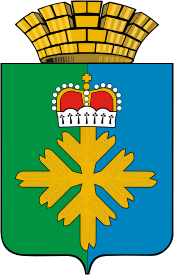 ПОСТАНОВЛЕНИЕАДМИНИСТРАЦИИ  ГОРОДСКОГО ОКРУГА ПЕЛЫМот 22.05.2017 № 154п. ПелымОб утверждении схемы размещения рекламных конструкций на территории городского округа ПелымВ соответствии с Федеральными законами от 06.10.2003 № 131-ФЗ «Об общих принципах организации местного самоуправления в Российской Федерации», от 13.03.2006 № 38-ФЗ «О рекламе», Постановлением Правительства Свердловской области  от 18.09.2013 № 1137-ПП «Об утверждении порядка предварительного согласования схем размещения рекламных конструкций и вносимых в них изменений на территории Свердловской области», письмом Министерства по управлению государственным имуществом Свердловской области от 26.04.2017 № 17-01-81/4073 «О предварительном согласовании схемы размещения рекламных конструкций», во исполнение Решения Ивдельского городского суда Свердловской области, руководствуясь Уставом городского округа Пелым, администрация городского округа ПелымПОСТАНОВЛЯЕТ:1. Утвердить схему размещения рекламных конструкций на территории городского округа Пелым в следующем составе:- перечень мест размещения рекламных конструкций на территории городского округа Пелым (прилагается);- карта размещения рекламных конструкций на территории городского округа Пелым (прилагается).2. Опубликовать настоящее постановление в информационной газете «Пелымский вестник» и разместить на официальном сайте городского округа Пелым в информационно-телекоммуникационной сети Интернет.3. Контроль за исполнением настоящего постановления возложить на заместителя главы администрации городского округа Пелым Т.Н. Баландину.Глава городского округа Пелым                                                              Ш.Т. Алиев